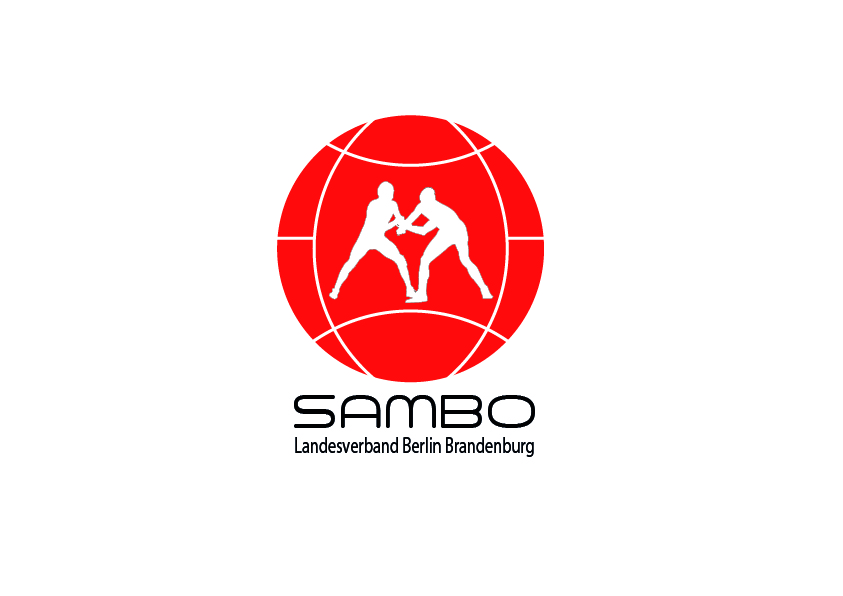 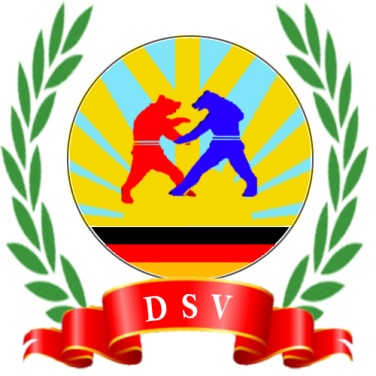 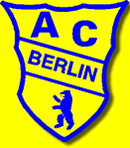  САМБО ГЕРМАНИАДА 2014 Международный СПОРТИВНОМУ и БОЕВОМУ САМБО
РЕГИСТРАЦИОННЫЙ БЛАНК ! Срок окончания заявок на участие: 15.10.2014 !СтранаГородКлубКонтактное лицоТелефонE-MailSСпортивное самбоCБоевое самбоVВетераны